1	Con arreglo al número 63 del Convenio de la UIT y a la Regla XI.1 de Estatutos y Reglamento del Personal aplicables a los funcionarios de elección, el Consejo tiene competencia para enmendar los citados Estatutos y Reglamento del Personal.2	Se invita al Consejo a aprobar el proyecto de Resolución adjunto y su anexo, tal y como figuran en el Anexo al presente documento.AnexOProyecto de ResoluciónEstatutos y Reglamento del Personal aplicables a los funcionarios de elecciónEl Consejo,habida cuenta dea)	el número 63 del Convenio de la UIT y de la Regla XI.1 de Estatutos y Reglamento del Personal aplicables a los funcionarios de elección;b)	el Acuerdo 593 del Consejo adoptado en su reunión de 2016 en el que se refrenda que se apliquen a los funcionarios de elección los elementos del nuevo conjunto integral de la remuneración del personal del Cuadro Orgánico y categorías superiores propuesto por la Comisión de Administración Pública Internacional y aprobado por la Asamblea General de las Naciones Unidas en su Resolución 70/244 de 23 de diciembre de 2015; yc)	la Resolución 1388 del Consejo en la que se resuelve que los elementos del nuevo conjunto integral de la remuneración del personal son aplicables a los funcionarios de elección a partir de las mismas fechas efectivas y se encarga al Secretario General que revise consecuentemente el Reglamento de Personal y las Reglas de personal aplicables a los funcionarios de elección,habiendo consideradoel informe presentado por el Secretario General en el Documento C18/68,resuelveadoptar las enmiendas propuestas a los Estatutos y Reglamento del Personal aplicables a los funcionarios de elección que figuran en el Anexo a la presente Resolución.Estatutos y Reglamento del Personal aplicables a los funcionarios de elecciónANEXOSANEXO IIITasas de contribución del personalANEXO Ivsignación escolar(Con efecto a partir del año escolar en curso el 1 de enero de 201)______________Consejo 2018
Ginebra, 17-27 de abril de 2018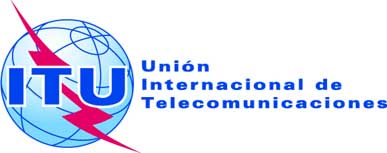 Punto del orden del día: ADM 26Documento C18/68-S8 de marzo de 2018Original: inglésInforme del Secretario GeneralInforme del Secretario GeneralEstatutos y Reglamento del personal para los funcionarios de elecciónEstatutos y Reglamento del personal para los funcionarios de elecciónResumenEn su reunión de 2017, en su Resolución 1388, el Consejo aprobó que se apliquen a los oficiales de elección los elementos del nuevo conjunto integral de la remuneración del personal del Cuadro Orgánico y categorías superiores, adoptado por el Consejo en su Acuerdo 593, propuesto por la Comisión de Administración Pública Internacional y aprobado por la Asamblea General de las Naciones Unidas en su Resolución 70/244 de 23 de diciembre de 2015. El Consejo encargó además al Secretario General que revise consecuentemente el Reglamento de Personal y las Reglas de personal aplicables a los oficiales de elección para su presentación a la próxima reunión del Consejo.Acción solicitadaSe invita al Consejo a aprobar el proyecto de Resolución y, con ello, a aprobar las enmiendas a los Estatutos y Reglamento del Personal aplicables a los funcionarios de elección.____________ReferenciasNúmero 63 del Convenio de la UIT; Resolución 647 del Consejo (modificada), Resolución 1388 y Acuerdo 593 del ConsejoArtículos enmendados con marcas de revisiónArtículos enmendadosMotivos de los cambiosCAPÍTULO II		SUELDOS Y ASIGNACIONESArtículo II.1		Sueldos y Asignaciones	The salaries of elected officials shall be set in accordance with the provisions of Resolution 46 adopted by the Plenipotentiary Conference (Kyoto, 1994). A staff assessment shall be applied to the gross salaries at the rates specified in  The amount remaining after deduction of this assessment shall be the net salary.\CAPÍTULO II		SUELDOS Y ASIGNACIONESArtículo II.1		Sueldos y Asignaciones1	Los sueldos de los funcionarios de elección se fijarán con arreglo a las disposiciones de la Resolución 46 adoptada por la Conferencia de Plenipotenciarios (Kyoto, 1994). Estos sueldos brutos estarán gravados por una contribución cuya cuantía se fijará según la escala especificada en el Anexo III de los Estatutos y Reglamento del Personal. La cantidad resultante, una vez deducida la contribución, será el sueldo neto.Enmendado para aplicar la nueva escala de sueldos unificada.	The assessment shall be calculated according to the rates set out in Annex III to these Regulations.2	La contribución se calculará con arreglo a la escala que figura en el Anexo III de los Estatutos y Reglamento del Personal.Regulation II.3	Education grantArtículo II.3	Asignación escolarEl antiguo primer apartado "Definiciones" se desplaza del Reglamento de Personal a los Estatutos del Personal por motivos de brevedad y estilo, así como de coherencia de los Estatutos y el Reglamento de Personal..	The Secretary-General shall establish terms and conditions under whichan education grant shall be available to an elected official of other than Swiss nationality whose child is in full-time attendance at a school, university, or similar educational institution of a type which will, in the opinion of the Secretary-General, facilitate the child’s resettlement in the elected official’s home country;	a education grant shall be made available to an elected official whether expatriate or not, provided he has an appointment for one year or longer or has completed one year of continuous service.1	El Secretario General fijará los términos y condiciones en que se pondrá una asignación escolar a disposición de un funcionario de elección de nacionalidad distinta de la suiza que tenga algún hijo a cargo que asista regularmente a una escuela, universidad o establecimiento docente similar cuyo programa, a juicio del Secretario General, facilite la adaptación del hijo a cargo a la vida del país de origen del funcionario de elección.2	El Secretario General también determinará los términos y condiciones en las que se concederá una asignación escolar especial no acumulativa con la asignación mencionada en el párrafo 1 anterior, a los funcionarios de elección, expatriados o no, nombrados por un periodo igual o superior a un año o que hayan cumplido un año de servicio continuo, y cuyos hijos no puedan, por motivos de discapacidad física o mental, cursar sus estudios en un establecimiento escolar ordinario y necesiten, por tanto, una formación o una enseñanza especial que les prepare para su integración plena en la sociedad o bien necesiten, aunque cursen estudios en un establecimiento docente ordinario, una formación o enseñanza especial para ayudarles a superar su discapacidad.3	Los gastos de viaje de ida y vuelta del hijo de un funcionario de elección que perciba una asignación por gastos de internado también podrán ser reembolsados, una vez por cada año lectivo, entre la institución docente del hijo y el lugar de destino del funcionario de elección. El viaje se efectuará por una ruta aprobada por el Secretario General.El antiguo segundo apartado se enmienda a fin de:1) reflejar la decisión de la Asamblea General de las Naciones Unidas que limita la asistencia para los gastos de internado a los funcionarios que prestan servicio en lugares de destino en el terreno y cuyos hijos estén matriculados en régimen de internado en instituciones docentes fuera del lugar de destino, y ofrecer al Secretario General la flexibilidad necesaria para determinar las condiciones en las cuales se podrán conceder excepcionalmente asignaciones para gastos de internado a funcionarios que prestan servicio en la Sede;2) aclarar la asignación escolar especial que se concederá por un hijo discapacitado;3) reflejar el hecho de que la enseñanza del idioma materno está incluida en los gastos admisibles teniendo en cuenta el pago de la asignación escolar y que, por lo tanto, se puede detallar con más precisión en los Estatutos del Personal.Regulation II.4	Dependency allowanceshen husband and wife have been legally separated, the Secretary-General shall decide, in each case, whether the allowance shall be paid.Artículo II.4	Asignación familiar1	Los funcionarios de elección tendrán derecho a recibir asignaciones no pensionables por persona a cargo para un cónyuge a cargo, un hijo a cargo, un hijo discapacitado a cargo o una persona subsidiariamente a cargo.2	a)	El funcionario de elección recibirá una asignación por cónyuge para un cónyuge a cargo. No obstante, cuando los cónyuges estén separados legalmente, el Secretario General decidirá en cada caso sobre el pago de esta asignación.b)	El funcionario de elección recibirá una asignación por hijo a cargo en relación con cada hijo a cargo, con la salvedad de que esa asignación no se concederá para el primer hijo a cargo si el funcionario percibe una asignación para progenitores sin cónyuge.c)	El funcionario de elección que sea progenitor sin cónyuge percibirá, en lugar de la asignación por hijo a cargo, una asignación para progenitores sin cónyuge en relación con el primer hijo a cargo.d)	El funcionario de elección recibirá una asignación especial por cada hijo discapacitado a cargo. No obstante, si el funcionario de elección percibe una asignación para progenitores sin cónyuge en relación con un hijo discapacitado, la asignación será la misma que la asignación por hijo a cargo mencionada en el párrafo 1.b) anterior.e)	Los funcionarios de elección que no tengan cónyuge a cargo percibirán una sola asignación por persona subsidiariamente a cargo en relación con un familiar a cargo, un hermano a cargo o una hermana a cargo.f)	Con objeto de evitar la acumulación de prestaciones y de establecer la igualdad entre los funcionarios de elección, el importe de las asignaciones por personas a cargo percibidas por el funcionario o su cónyuge en forma de subvención de cualquier fuente externa a la Unión, será deducido de la asignación abonada al funcionario por la Unión en relación con dicho hijo a cargo.Enmendado para introducir el concepto de asignación para progenitores sin cónyuge y tener en cuenta la introducción de la nueva escala de sueldos unificada.El antiguo primer apartado "Definiciones" se desplaza del Reglamento de Personal a los Estatutos del Personal por motivos de brevedad y estilo, así como de coherencia de los Estatutos y el Reglamento de Personal.Los nuevos apartados 2.a) a 2.d) se han introducido para aclarar la designación de las asignaciones por personas a cargo y la compatibilidad entre ellas.El antiguo apartado 1.d) es sustituido por el nuevo apartado 2.e) y el antiguo apartado 1.e) es sustituido por el nuevo apartado 2.f).3	Basándose en las recomendaciones y decisiones de la CAPI, el Secretario General determinará, en el Reglamento del Personal, las condiciones y la cuantía de la asignación familiar.CHAPTER X	APPEALSRegulation X.1	Appeal Board	Elected officials  to participate in the administrative provided for under Regulation 11.1 and Rule 11.1.of the Staff Regulations and Staff Rules applicable to appointed staff members.Regulation X.2	Administrative Tribunals	An elected official shall be entitled to appeal to the Administrative Tribunal of the International Labour Organization as provided in the Statute of the Tribunal, to the United Nations Tribunal with regard to appeals concerning the United Nations Joint Staff Pension Fund.CAPÍTULO X	RECLAMACIONESArtículo X.1	Junta de Reclamaciones	Los funcionarios de elección podrán ser llamados a participar en el órgano administrativo previsto en el Artículo 11.1 y la Regla 11.1.3 de los Estatutos y Reglamento del Personal aplicables a los funcionarios de nombramiento.Artículo X.2	Tribunales administrativos	Todo funcionario de elección tendrá derecho a recurrir ante el Tribunal Administrativo de la Organización Internacional del Trabajo, en las condiciones definidas en los Estatutos de dicho Tribunal, o ante el Tribunal de Apelaciones de las Naciones Unidas cuando se trate de recursos relacionados con la Caja Común de Pensiones del Personal de las Naciones Unidas.Enmiendas introducidas para reflejar el cambio en el mecanismo de solución de controversias de las Naciones Unidas, así como modificaciones de carácter editorial.Regulation X.3	Appeals to the Administrative Tribunal by elected officials	In the case of appeals which may be made to the Administrative Tribunal by the Secretary-General, or by an elected official, the following procedure must be followed:a)	No appeal to the Tribunal may be made by the Secretary-General until the matter has been considered by the Council of the Union.b)	No appeal to the Tribunal may be made by other elected officials, alleging non-observance of the terms of appointment or of the provisions of the Staff Regulations or Staff Rules for elected officials until a final decision has been taken by the Secretary-General.Artículo X.3	Reclamaciones de funcionarios de elección ante los tribunales administrativos	En caso de reclamaciones presentadas ante los tribunales administrativos por el Secretario General o por un funcionario de elección, deberá seguirse el procedimiento siguiente:a)	El Secretario General no puede presentar ninguna reclamación hasta que el asunto haya sido examinado por el Consejo de la Unión.b)	Los demás funcionarios de elección no pueden presentar ninguna reclamación ante los tribunales alegando la inobservancia de las cláusulas de sus nombramientos o de las disposiciones pertinentes de los Estatutos y del Reglamento de Personal para los funcionarios de elección hasta que el Secretario General haya tomado una decisión definitiva.